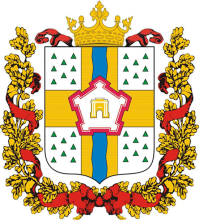 УПОЛНОМОЧЕННЫЙ   ОМСКОЙ   ОБЛАСТИ  ПО   ПРАВАМ   ЧЕЛОВЕКАРАСПОРЯЖЕНИЕ15.10.2018                                                                                          № 16/осг. ОмскОб утверждении Плана противодействия коррупции на 2018 – 2020 годыВ соответствии с Указом Губернатора Омской области от 4 апреля 2018 года № 36 «Об утверждении Плана противодействия коррупции в органах исполнительной власти Омской области на 2018 – 2020 годы»: 1. Утвердить прилагаемый План противодействия коррупции в государственном органе Уполномоченный Омской области по правам человека на 2018 – 2020 годы.2. Контроль за исполнением настоящего распоряжения оставляю за собой.Уполномоченный Омской областипо правам человека                                                                         И.М. Касьянова